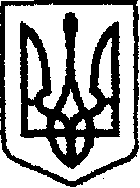 У К Р А Ї Н Ачернігівська обласна державна адміністраціяУПРАВЛІННЯ КАПІТАЛЬНОГО БУДІВНИЦТВАН А К А ЗПро ліквідацію тендерного комітетуВідповідно до статей 6, 41 Закону України «Про місцеві державні адміністрації», розділу Х «Прикінцеві та перехідні положення» Закону України «Про публічні закупівлі» (далі — Закон), н а к а з у ю:Ліквідувати з 01.01.2022 тендерний комітет Управління капітального будівництва Чернігівської обласної державної адміністрації, що створений наказом начальника Управління капітального будівництва Чернігівської обласної державної адміністрації від 06.04.2021 № 44 «Про тендерний комітет та уповноважених осіб» (зі змінами). Останнім правомірним днем функціонування тендерного комітету вважати 31.12.2021.Начальник                                                                         Ярослав СЛЄСАРЕНКОвід 28 грудня 2021р.         Чернігів№ 70-АГ